Ways of working scientificallyIdentified across each scientific area in the progression documentObserving changes over time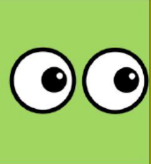 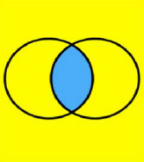 Grouping and classifying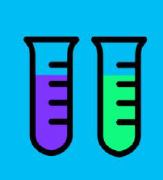 Carrying out comparative fair tests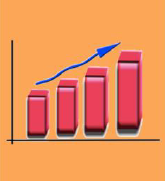 Noticing patterns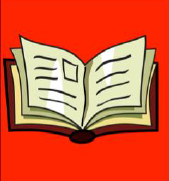 Researching using secondary sources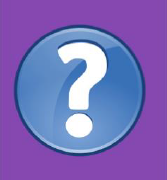 Asking questionsDesign and TechnologyThe design and technology process is at the heart of activities / learning cycles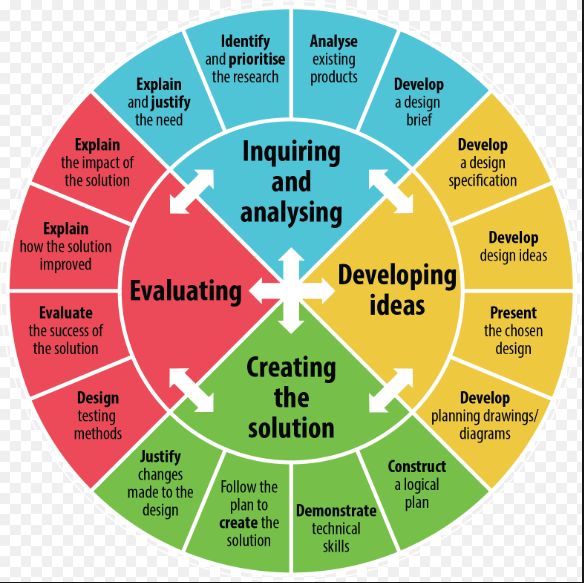 Year groupAutumn 1Autumn 2Spring 1Spring 2Summer 1Summer 2Year 1ChemistryWhat is a scientist?Learning Intention:Know that a Scientist can be anyoneUnderstand the scientific lines of enquiry Be able to Select appropriate scientific line of enquiryMini experiments weekly that introduce the 3 main ‘working scientifically’ skillsChemistryWhat is a scientist?Learning Intention:Know that a Scientist can be anyoneUnderstand the scientific lines of enquiry Be able to Select appropriate scientific line of enquiryMini experiments weekly that introduce the 3 main ‘working scientifically’ skillsChemistryEveryday materialsLearning Intention:Understand properties of materialsUnderstand the mechanism of an axle and wheelBe able to combine knowledge properties of materials to suit a specific design criteriaMechanisms / Axels and wheelsWacky RacesLearning Intention:Pose the children a variety of design criteria which enables them to use and apply their understanding of properties of materials and mechanisms.Content:  DT specific processesWheelAxleBalanceChemistryEveryday materialsLearning Intention:Understand properties of materialsUnderstand the mechanism of an axle and wheelBe able to combine knowledge properties of materials to suit a specific design criteriaMechanisms / Axels and wheelsWacky RacesLearning Intention:Pose the children a variety of design criteria which enables them to use and apply their understanding of properties of materials and mechanisms.Content:  DT specific processesWheelAxleBalanceBiologyPlantsLearning Intention:To identify the basic parts of a flowering plant and a treeTo understand the basic functions of the flower, stem, leaves and rootsTo understand the basic functions of a tree.Parts and functions of a plant.BiologyAnimals including humansLearning Intention:To name common animals.To know how animals are grouped (5 categories).To understand how you can identify animals. To name and label the parts of the human body. Be able to place animals into groups dependent on their characteristics.Year 2BiologyLearning intention:Understand basic needs for survivalTo use understanding of healthy food and cutting skills to design and make a healthy snack.Animals including Humans(Offspring, needs for survival)
ChemistryUses of every day materialsLearning Intention:Understand why materials are selected for certain usesTest materials to identify their suitabilityUse this knowledge to create products which are absorbent or waterproofCharles MackintoshLINKS: Art sculpture Spring 2 &Puppy challengeBiologyLearning intention:Understand basic needs for survivalTo use understanding of healthy food and cutting skills to design and make a healthy snack.Animals including Humans(Offspring, needs for survival)
ChemistryUses of every day materialsLearning Intention:Understand why materials are selected for certain usesTest materials to identify their suitabilityUse this knowledge to create products which are absorbent or waterproofCharles MackintoshLINKS: Art sculpture Spring 2 &Puppy challengeBiologyLearning Intention:Understand the difference between a seed and a bulbUnderstand what a plant needs to germinateUnderstand how certain conditions can affect germination.Plants(seed and bulb, what plants need to grow)Food and NutritionPrior Learning: EYFS Healthy eating and food names.Content: Food hygiene Food processes and equipmentCutting terminology / skillsBiologyLearning Intention:Use their understanding of living things and their habitats to apply to a real life contextWhy do we need to know more about certain animals (endangered animals, human impact)?How can we use our knowledge to observe animals in their natural habitatsLiving things and their habitats(Habitats, dead or aliveFood chains)LINKS: Geog Spring 1Famous ScientistJane Goodall Biologist Study of gorillas in natural habitat. Effects of humans on this family groupBiologyLearning Intention:Use their understanding of living things and their habitats to apply to a real life contextWhy do we need to know more about certain animals (endangered animals, human impact)?How can we use our knowledge to observe animals in their natural habitatsLiving things and their habitats(Habitats, dead or aliveFood chains)LINKS: Geog Spring 1Famous ScientistJane Goodall Biologist Study of gorillas in natural habitat. Effects of humans on this family groupYear 3ChemistryRocks and SoilsLearning Intentions:To identify the physical properties of rocksTo use this knowledge to group and compare.To understand how fossils are formed.To know how soil is created and the properties of different types.(How they are formed)LINKS: Geography Spring 1Mary AnningJohn McAdamPhysicsLightLearning intention:To understand what light is and its importance.To identify sources of light (man-made and natural).To know how light moves and how it can be reflected.To understand how the eye detects light.Use their knowledge of light to create suitable eye wear.BiologyPlantsLearning Intentions:To understand the functions of a flowering plant (plant, tree)Understand how water is transported through a plant (transpiration)Understand how the processes of pollination, seed formation and seed dispersal in flowering plants. Understand the needs of particular plants (e.g. a cactus, volcanic plants etc.)BiologyAnimals including humans  (Nutrition)Learning Intentions:To understand that animals and humans need the right types and amounts of nutrition.To be able to identify human and animal skeletal systems and muscular systems To know these provide support, protection and movement.DT – Food and Nutrition Learning Intention:To use their knowledge of nutrition and seasonality to create a nutritious savoury meal. Famous ScientistLouis PasteurLearning Intention:To use their knowledge of pasteurisation and how foods are processed and manufactured to ensure they are safe for human consumptionBiologyAnimals including humans  (Nutrition)Learning Intentions:To understand that animals and humans need the right types and amounts of nutrition.To be able to identify human and animal skeletal systems and muscular systems To know these provide support, protection and movement.DT – Food and Nutrition Learning Intention:To use their knowledge of nutrition and seasonality to create a nutritious savoury meal. Famous ScientistLouis PasteurLearning Intention:To use their knowledge of pasteurisation and how foods are processed and manufactured to ensure they are safe for human consumptionPhysicsForces and MagnetsLearning Intentions:Understand how things move on different surfaces and the forces acting on them.Understand the properties of magnetsUse the knowledge of magnets and materials to identify magnetic materials.PneumaticsLearning Intentions:To use their knowledge of forces and pneumatics to create a moving figure.Content: History of PneumaticsGerman physicist OttoJames WattUses of PneumaticsDT vocabularyTools required for a simple pneumaticYear 4PhysicsElectricityLearning Intention:To understand that electricity is an energy and identify everyday appliances that use it  To be able to construct simple circuits and know the electrical components but not their symbolsTo use their knowledge of circuits and electricity to create a circuit with a switch and a light which serves a purpose Famous ScientistAlessandro VoltaPhysicistDiscovered the battery!Electrical systems – simple circuits and switchesLearning Intention:Pose the children a variety of design criteria which enables them to use and apply their understanding of circuits to design and make a Christmas decoration. Content:Design criteriaToggle switchReed switchSecure connectionsHandmade switchesCommercial switchesCircuit symbolsPhysicsElectricityLearning Intention:To understand that electricity is an energy and identify everyday appliances that use it  To be able to construct simple circuits and know the electrical components but not their symbolsTo use their knowledge of circuits and electricity to create a circuit with a switch and a light which serves a purpose Famous ScientistAlessandro VoltaPhysicistDiscovered the battery!Electrical systems – simple circuits and switchesLearning Intention:Pose the children a variety of design criteria which enables them to use and apply their understanding of circuits to design and make a Christmas decoration. Content:Design criteriaToggle switchReed switchSecure connectionsHandmade switchesCommercial switchesCircuit symbolsChemistryStates of matterLearning Intention:To know there are three states of matter.Use this knowledge to group materials according to their properties.To know that water exists naturally in all 3 states.To know how the different states play a part in the Water CycleBiologyLiving things and their habitatsLearning Intention:Understand that vertebrates can be grouped due to their characteristics.Use this understanding to use and create classification keysTo know that environments are changing and how this affects the wildlife.(Basic classification, environment)David AttenboroughPhysicsSoundLearning Intentions:To understand how sounds are madeKnow that vibrations from sounds travel through a medium to our ear.To understand pitch and volume how this affects soundTo understand how the volume of a sound is affected by distance.Marin Mersenne
Robert BoyleBiologyAnimals Including Humans Learning Intentions:To know the basic parts and functions of the digestive system in humans.To indentify the different types of teeth and functions in humans.To be able to construct food chains LINK: Yr5 Hist Autumn 1Year 5Chemistry Properties and Changes of MaterialsLearning Intention:To be able to group everyday materials on the basis of their propertiesTo know that some materials dissolve in liquids to form a solution.To identify the correct process for separating mixturesUnderstand everyday uses of particular materialsUnderstand that some changes are reversible and some irreversible. John DunlopPhysicsEarth and SpaceLearning Intentions:Understand the movement of the Earth in relation to the sun and the other planets.Explain the movement of the Moon relative to the EarthKnow why the Earth’s rotation causes night and dayExplain that the Sun, Moon and Earth are spherical bodiesTo recognise the theories of black holes and relativityFamous ScientistStephen HawkingBrian CoxGuion ‘Guy’ Bluford (first African American in Space)BiologyLiving Things and their HabitatsLearning Intentions:To know the differences in the life cycles of a mammals, amphibian , insect and a birdDescribe the life process of reproduction in plants and animalsBiologyAnimals including humans Learning Intentions:Understand and describe the changes in humans as they age.PhysicsForcesLearning Intentions:Know why unsupported objects fall towards earth because of the force of GravityIdentify the effects of air resistance, water resistance and frictionRecognise that some mechanisms can allow a smaller force to have a greater effect.Mechanical systems – Pulleys and gears Learning Intentions:Pose the children a variety of design criteria which enables them to use and apply their understanding of forces and mechanical systems to design and make a moving object. Content: 6 simple machines identified by science and DTPulley rotationsGear ratiosReversing switchesAnnotated diagramExploded diagramPhysicsForcesLearning Intentions:Know why unsupported objects fall towards earth because of the force of GravityIdentify the effects of air resistance, water resistance and frictionRecognise that some mechanisms can allow a smaller force to have a greater effect.Mechanical systems – Pulleys and gears Learning Intentions:Pose the children a variety of design criteria which enables them to use and apply their understanding of forces and mechanical systems to design and make a moving object. Content: 6 simple machines identified by science and DTPulley rotationsGear ratiosReversing switchesAnnotated diagramExploded diagramYear 6BiologyEvolution and Inheritance Learning Intentions:Understand that living things have changed over time (evolved).Recognise that living things produce offspring which are similar but not identicalIdentify how plants and animals are adapted to their environment.Charles Darwin Mary AnningAlfred WallaceBiologyAnimals Including HumansLearning Intentions:Identify and name the main parts of the human circulatory systemDescribe how water and nutrients are transported through the body. Explain the impact of diet, exercise, drugs and lifestyle on the way the body functions.DT – Food and Nutrition BiologyLiving Things and Their HabitatsLearning Intentions:Describe how living things can be classified into broad groups according to common observable characteristicsUnderstand the characteristics particular of plants, animals and micro-organisms Justify reasons for classifying living things. Carl Linnaeus PhysicsElectricityLearning Outcomes:To understand how the voltage of cells affects the brightness of a lamp and the volume of a buzzer.To be able to compare and give reasons for how different electrical components functionUse recognised symbols to represent electrical circuits in a diagram. STEM Critical Thinking Tomato ChallengeLearning Intention:Provide the children with a real life challenge for them to demonstrate and consolidate their STEM skills. PhysicsLightLearning Intentions:To know how light travelsTo explain how light allows us to see To explain how shadows are formedThomas EdisonSTEM Critical Thinking